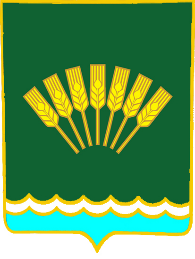 ҠAPAP                                                                                         ПОСТАНОВЛЕНИЕ03 октябрь 2018 й.                       № 94                03 октября  2018 г.Об утверждении проекта планировки и межевания территории линейного объекта «Газоснабжение ул. Волочаевская  в д. Кононовский Стерлитамакского района Республики Башкортостан» В соответствии со ст.41, 43, 46 Градостроительного кодекса Российской Федерации, Федерального закона от 06 октября 2003г. №131-Ф3 «Об общих принципах организации местного самоуправления в Российской Федерации и руководствуясь Уставом сельского поселения Октябрьский сельсовет муниципального района Стерлитамакский района Республики Башкортостан,  п о с т а н о в л я ю: 1. Утвердить проект планировки и межевания территории для линейного объекта «Газоснабжение ул. Волочаевская  в д. Кононовский Стерлитамакского района Республики Башкортостан». 2. Управляющему делами сельского поселения Октябрьский сельсовет муниципального района Стерлитамакский района Республики Башкортостан обеспечить публикацию настоящего постановления в газете «Сельские Нивы», разместить на официальном сайте Администрации сельского поселения Октябрьский сельсовет муниципального района Стерлитамакский района Республики Башкортостан. 3. Контроль за исполнением настоящего постановления оставляю за собой.Глава сельского поселения                                                               Г.Я. Гафиева